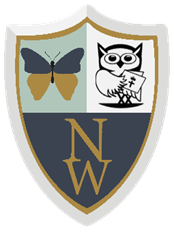 Newhampton Church of England Primary SchoolsProgression of Knowledge and Skills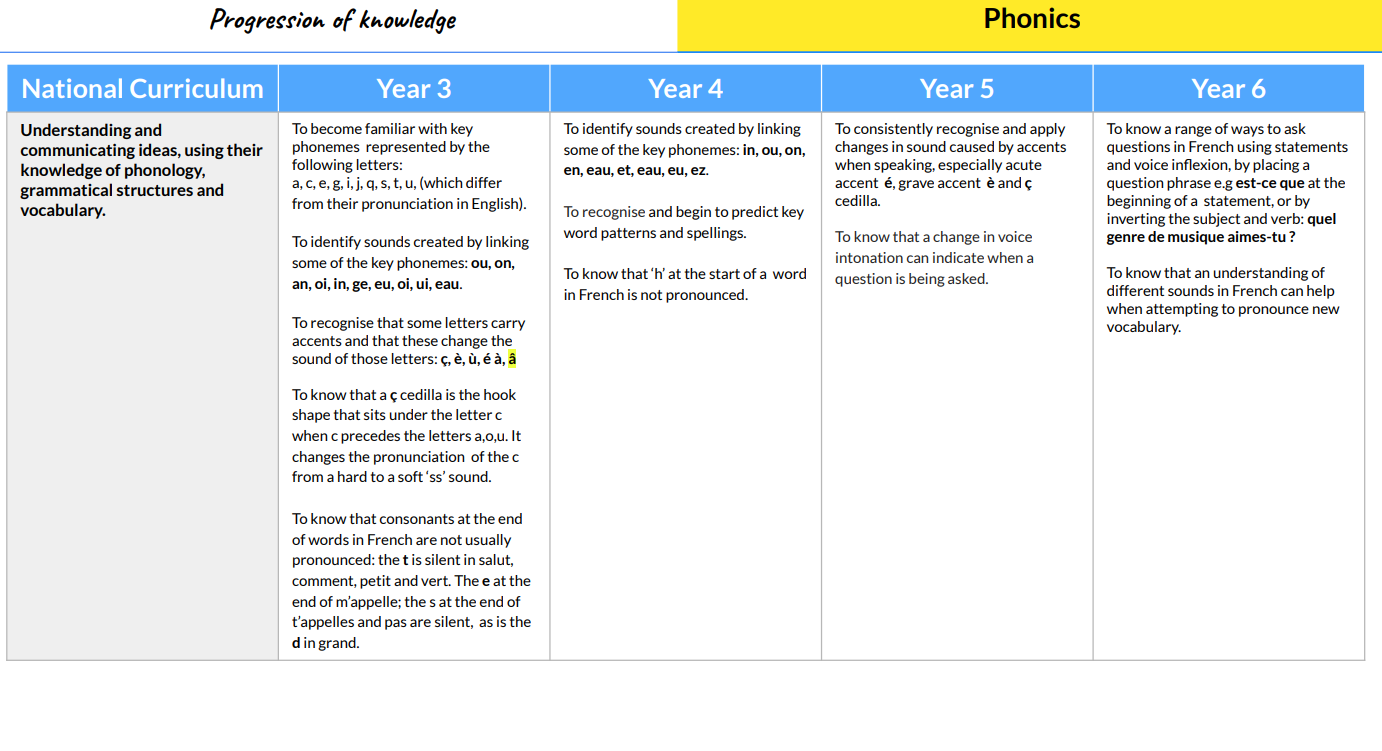 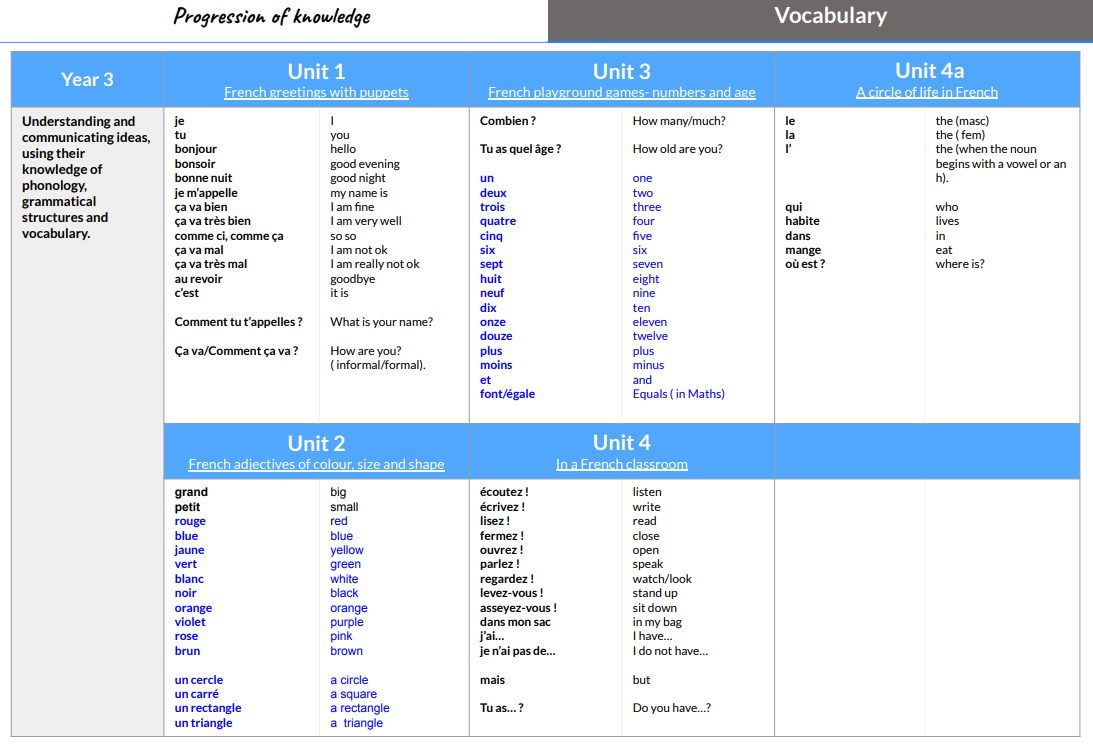 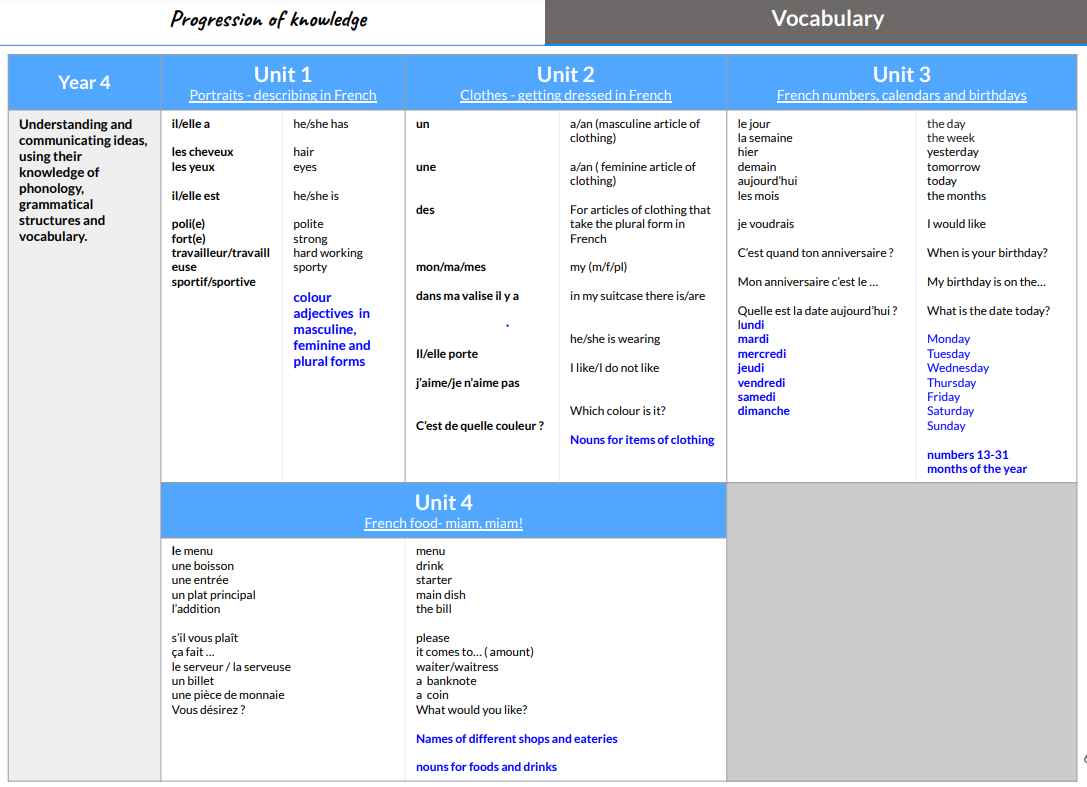 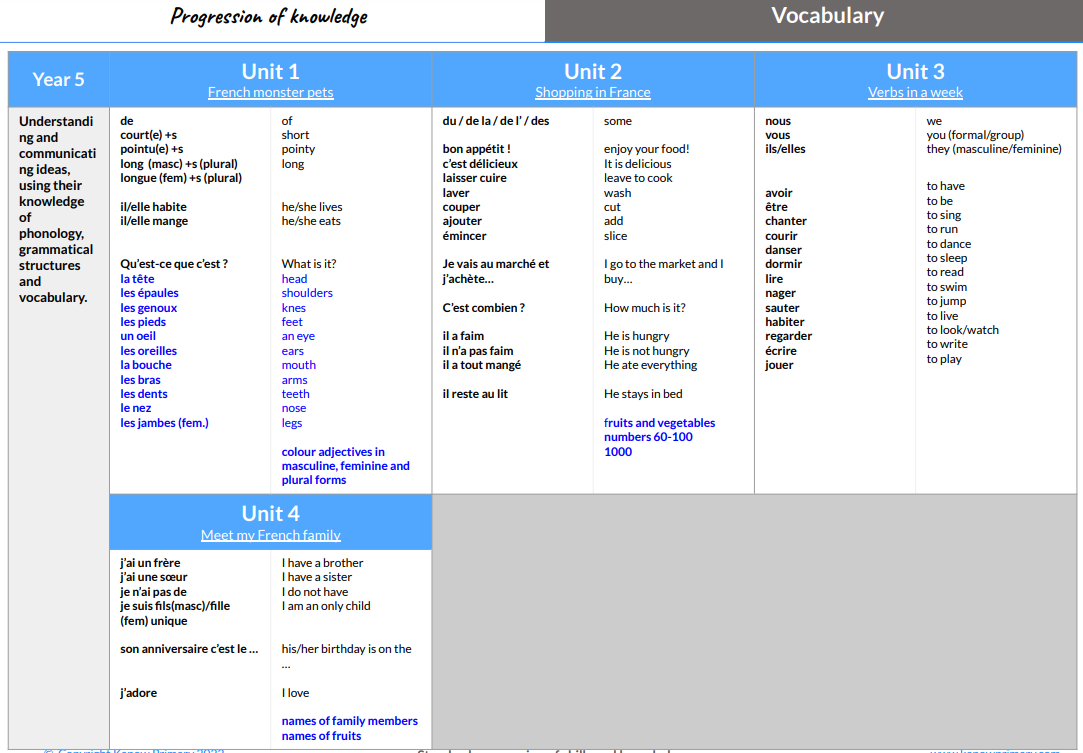 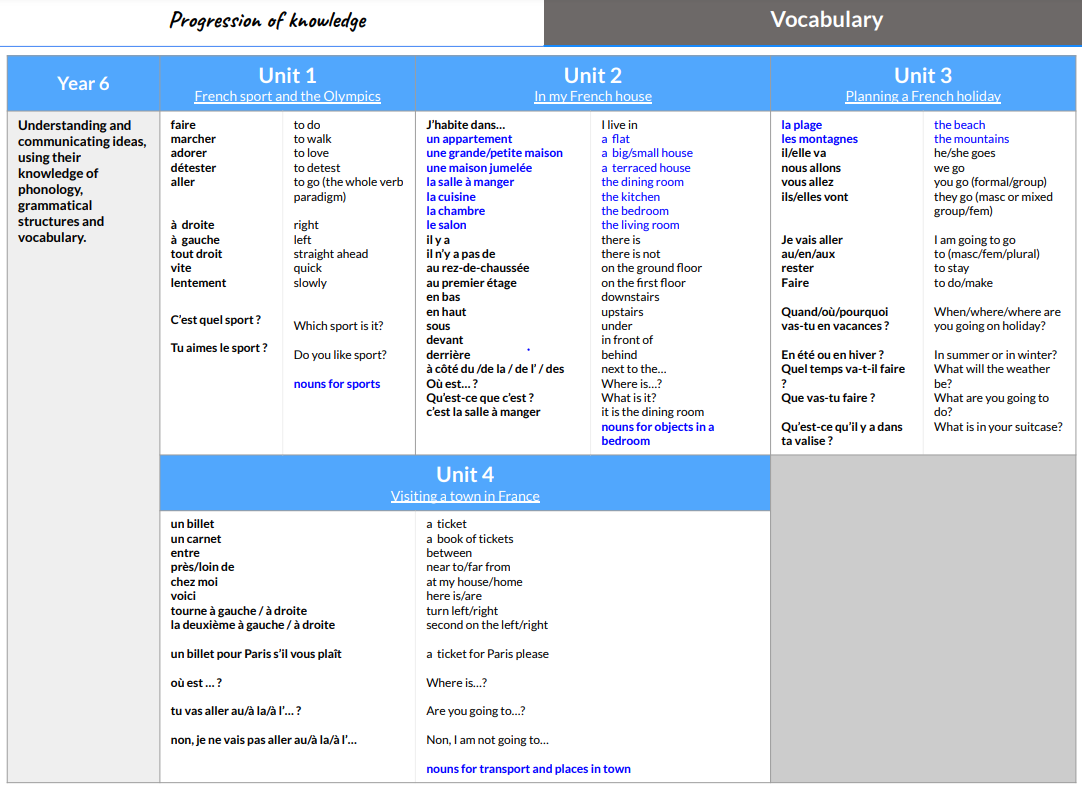 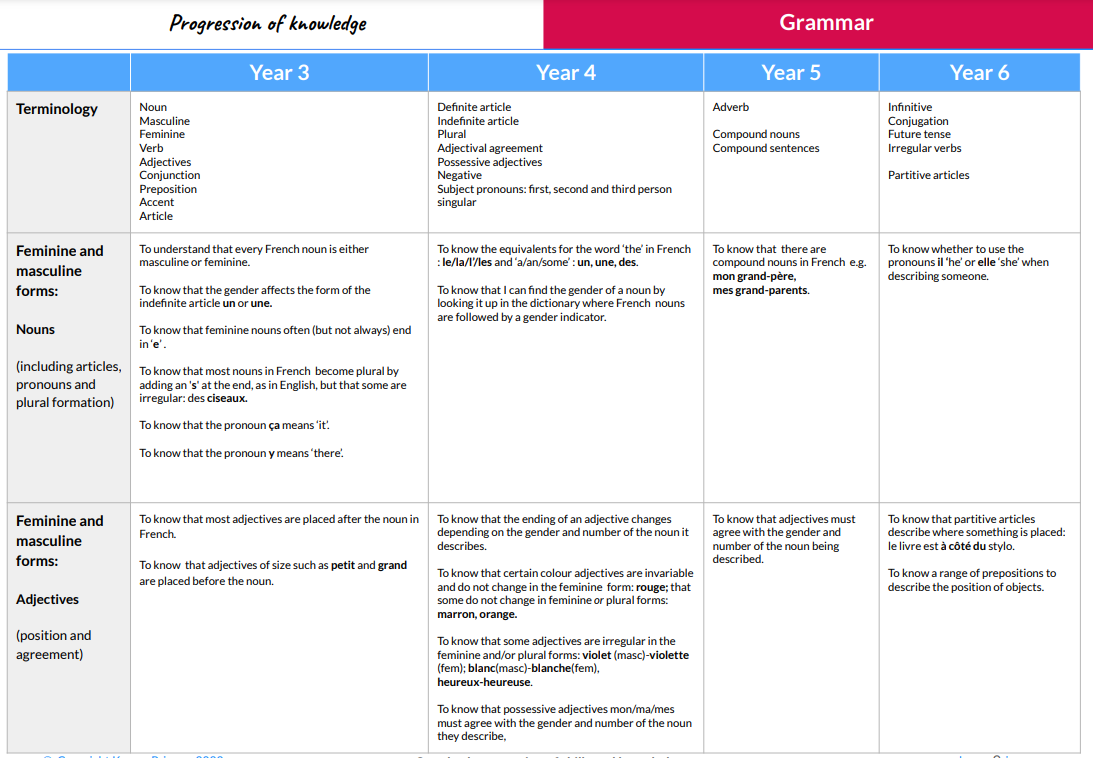 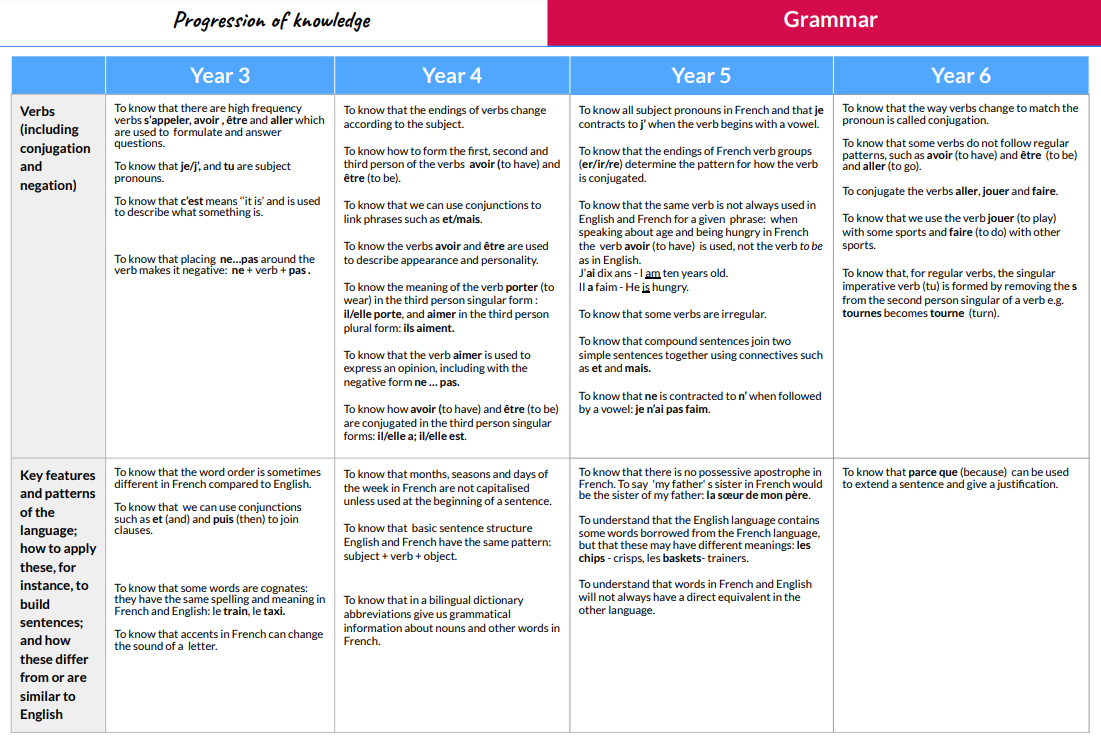 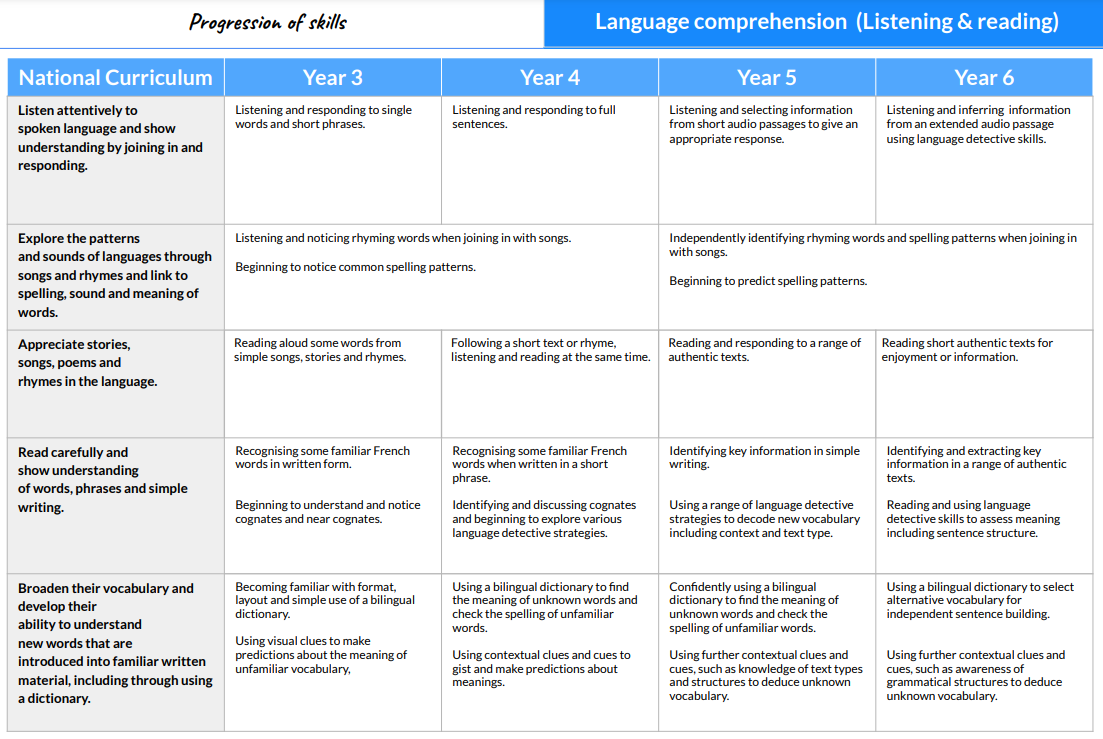 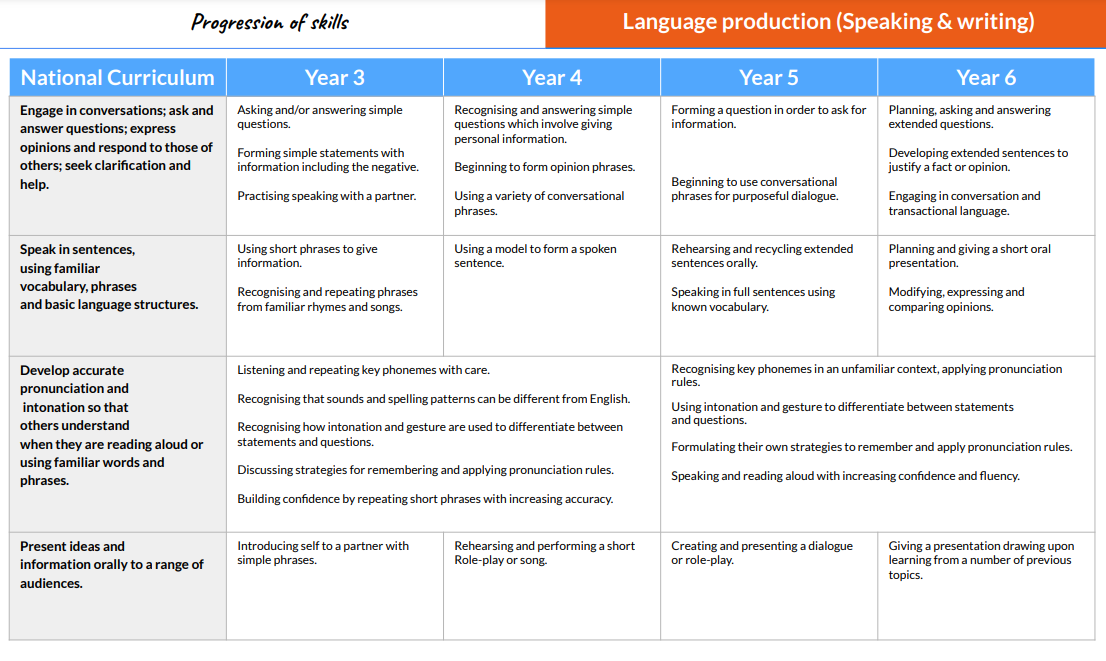 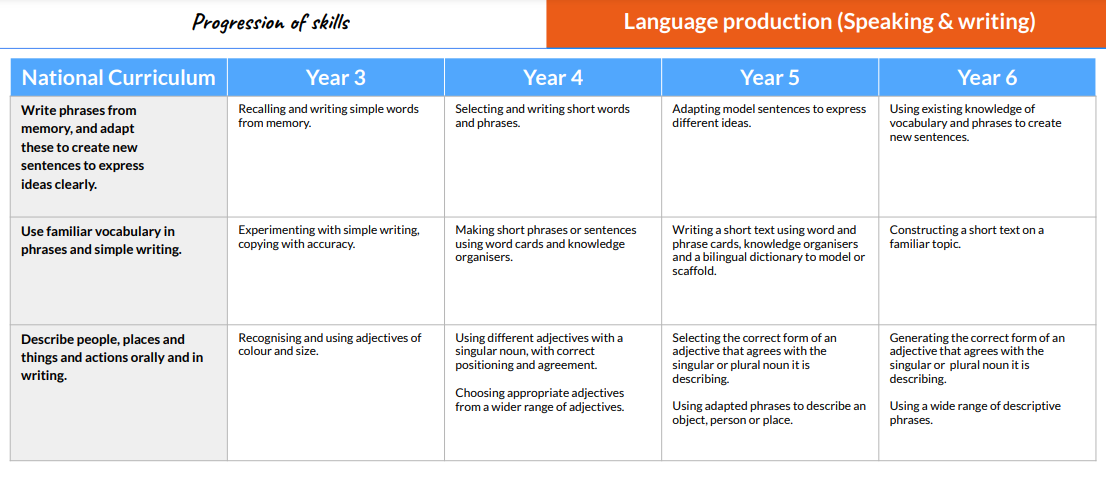 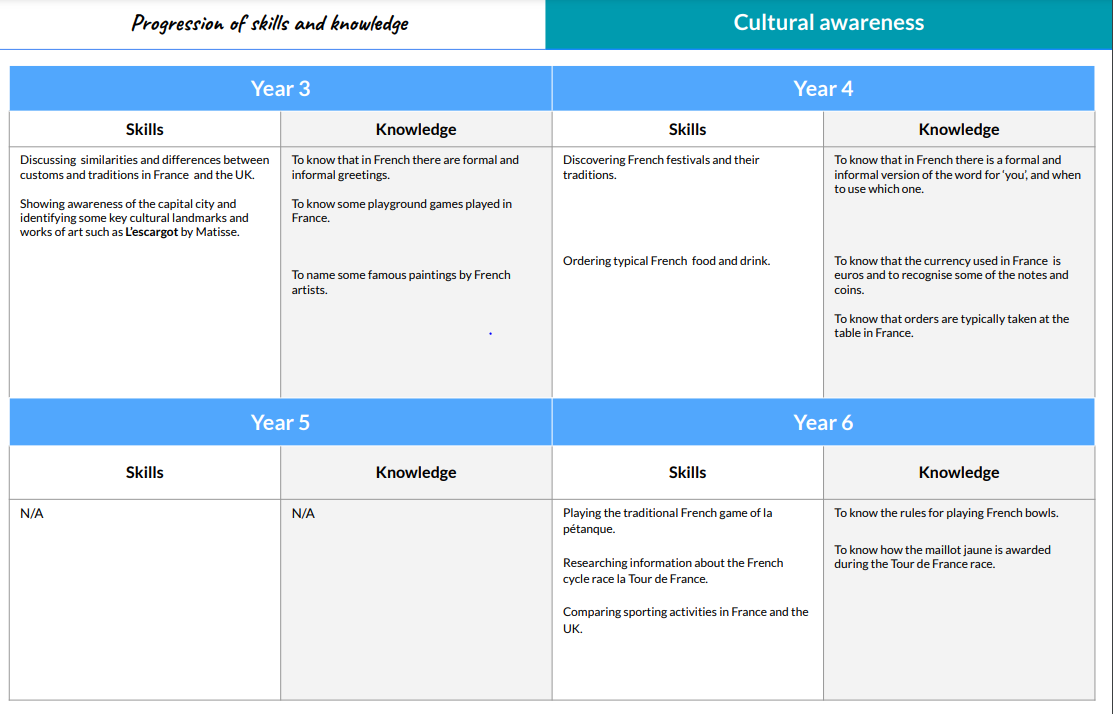 